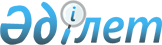 Зайсан аудандық мәслихатының 2018 жылғы 29 қарашадағы № 32-8 "Зайсан аудандық мәслихат аппараты" мемлекеттік мекемеcінің мемлекеттік қызметшілеріне қызметтік куәлік беру қағидаларын және оның сипаттамасын бекіту туралы" шешімінің күші жойылды деп тану туралыШығыс Қазақстан облысы Зайсан аудандық мәслихатының 2020 жылғы 26 маусымдағы № 56-8/6 шешімі. Шығыс Қазақстан облысының Әділет департаментінде 2020 жылғы 9 шілдеде № 7294 болып тіркелді
      ЗҚАИ-ның ескертпесі.

      Құжаттың мәтінінде түпнұсқаның пунктуациясы мен орфографиясы сақталған
      "Құқықтық актілер туралы" Қазақстан Республикасының 2016 жылғы 6 сәуірдегі Заңының 27-бабына сәйкес Зайсан аудандық мәслихаты ШЕШІМ ҚАБЫЛДАДЫ:
      1. Зайсан аудандық мәслихатының 2018 жылғы 29 қарашадағы № 32-8 "Зайсан аудандық мәслихат аппараты" мемлекеттік мекемеcінің мемлекеттік қызметшілеріне қызметтік куәлік беру қағидаларын және оның сипаттамасын бекіту туралы" (Нормативтік құқықтық актілерді мемлекеттік тіркеу Тізілімінде 5-11-179 нөмірмен тіркелген және 2018 жылғы 25 желтоқсанда Қазақстан Республикасы нормативтік құқықтық актілерінің Эталондық бақылау банкінде электронды түрде жарияланған) шешімінің күші жойылды деп танылсын.
      2. Осы шешім 2020 жылдың 5 маусымынан бастап қолданысқа енгізіледі.
					© 2012. Қазақстан Республикасы Әділет министрлігінің «Қазақстан Республикасының Заңнама және құқықтық ақпарат институты» ШЖҚ РМК
				
      Сессия төрағасы 

Т. Тусупов

      Аудандық мәслихат хатшысы 

Д. Ыдырышев
